Конспект урока по русскому языку в 1 классе с применением здоровьесберегающих технологийТема: «Перенос слов»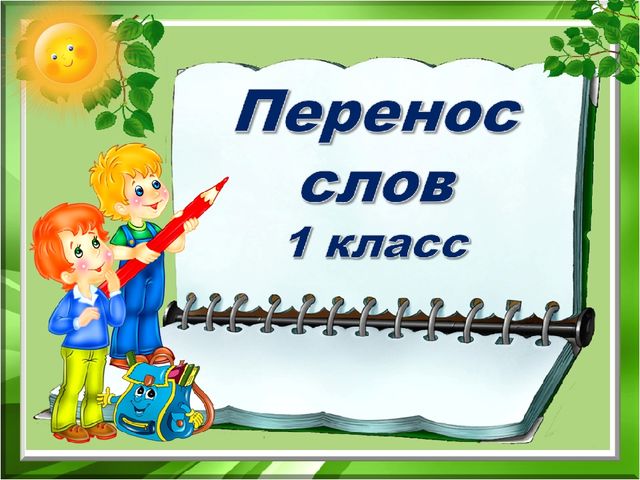 Урок открытия новых знаний в предметной области «Русский язык»по теме «Перенос слов»Тема: Перенос слов.Цель: Ознакомление  обучающихся с правилами переноса слов.Задачи: 1. Формирование предметных умений:правописные умения:        делить слова на части для переноса;оформлять предложение на письме (большая буква в начале предложения, знак препинания в конце предложения); учебно-языковые умения:  делить слова на слоги, ставить ударение; речевые умения:              правильно списывать слова и предложения; проверять написанное, сравнивая с образцом.  2. Формирование  метапредметных  умений:личностные умения:         принимать и осваивать социальную роль ученика;       устанавливать связь между целью деятельности и ее мотивом (зачем?);устанавливать связь между целью деятельности и  ее результатом; определять общие для всех правила поведения;осознавать роль языка и речи  жизни людей;регулятивные умения:        готовить рабочее место, все необходимое для включения в учебную деятельность;определять и формулировать цель деятельности на уроке; проговаривать последовательность действий на уроке; работать по плану, инструкции;высказывать свое предположение на основе учебного материала;отличать верно выполненное задание от неверного;осуществлять самоконтроль;совместно с учителем и одноклассниками давать эмоциональную оценку деятельности на уроке;познавательные умения:   ориентироваться в своей системе знаний (определять границы знания / незнания); находить ответы на вопросы в тексте, иллюстрациях, используя свой жизненный опыт;проводить анализ учебного материала;сравнивать и группировать  буквы, слова;делать выводы в результате совместной работы учителя и класса;коммуникативные умения:донести свою позицию до других: оформлять свои мысли в устной форме; слушать и понимать речь других;учиться работать в паре.  Формы работы учащихся: коллективная, парная, индивидуальнаяЗдоровьесберегающий аспект: работа по предупреждению и сохранению здоровья учащихся – профилактика зрения, осанки, снижение утомляемости. Оборудование:Учебник: В.П. Канакина, В.Г. Горецкий. Русский язык, 1 класс.УМК «Школа России»Карточки для работы в группе;компьютер, интерактивная доска Smart Board, презентация Power Point.Структура урока:1. Организационный момент 2. Каллиграфическая минутка. 3. Актуализация знаний. Целеполагание (построение проекта выхода из затруднения) 4. Изучение нового материала 5. Физминутки. 6. Первичное осмысление и закрепление учебной информации. 7. Итог урока. 8. Рефлексия учебной деятельности на уроке 1. Организационный момент.Ребята, за окном зима! Я рада, что в этот необыкновенно красивый зимний день мы снова собрались  вместе на урок русского языка. Всем желаю  хорошего настроения! ( Слайд 2)Добрый день, мой милый друг (рукопожатие)
Посмотри— ка ты вокруг (поворачивают головы из стороны в сторону).
Здесь есть ты (кладут правую руку на плечо соседа).
Здесь есть я (правую руку кладут себе на грудь).
Будем вместе (обе руки ладонями соединяет с руками партнёра, руки необходимо держать на уровне груди)
Жить (каждый хлопает в ладоши),
Друзья (соединяют руки ладонями, держа их на уровне груди).Когда мы улыбаемся, мы реже ошибаемся.
И чаще награждаемся подарками судьбы.
Когда мы улыбаемся, мы самоисцеляемся.
И силой наполняем мы дарующей успех! -Я дарю свою улыбку всем вам, поделитесь и вы своими улыбками друг с другом, ощутите тепло и свет, радость и счастье.Настрой на урок. -Покажите умные глазки, ровные спинки. 
Сколько правил! 
Правил сколько! 
С непривычки бросит в дрожь. 
Будь старательным и только! 
Будь внимательным и только! 
Все запомнишь, все поймешь! 
Медитация. Прикрыли глазки и мысленно сказали: “Я внимателен, я хорошо думаю, я сосредоточен, догадлив, сообразителен и уверен в себе”. Я желаю вам успехов на уроке. 
2.Каллиграфическая минуткаСамомассаж пальцев. 
Будем массировать каждый палец, старайтесь уделить внимание каждому суставчику, тщательно его растирая. Разомнем пальчики. (Упражнение для пальцев рук.) ( Слайд 3)“Этот палец - маленький, (мизинец)Этот палец - слабенький, (безымянный)Этот палей - длинненький, (средний)Этот палец – сильненький,Этот палец большачок.А все вместе-кулачок!”- Отгадайте  загадку:  Кто один имеет рог? 
Ну, конечно… (носорог)  (Слайд 4)
- Выделите первый звук в этом слове.     Дайте характеристику- звука [н](согласный, не парно- звонкий, твердый,)Какой буквой мы обозначаем  звук [н] на письме? (буквой   н заглавной и строчной)
   Сейчас мы запишем эту букву. Я прошу обратить ваше внимание на уклон и ровность прямых линий, наличие соединительного «узелка» между вертикальными прямыми. 
  Нн         Нн             Нн              (Слайд 5)
носорог       Никита     Нева  Пишем в тетрадях. ( Слайд 6)(Дети говорят хором)Я тетрадочку открою,Уголочком положу,И от вас, друзья, не скрою,Ручку я, «вот-так» держу,Сяду прямо, не согнусь,За работу я возьмусь!- Что необычного вы заметили при написании слов? (некоторые слова записаны с большой буквы) 
- Почему их пишут с заглавной буквы? ( Это название реки и имя мальчика) 2. Организация восприятия и осмысления новой информацииСегодня на уроке мы узнаем с вами замечательную историю, которая произошла с одной маленькой и очень доброй девочкой в стране Знаний. Она давно мечтает с нами познакомиться, потому что искренне верит, что вы станете ей верными друзьями и помощниками.      В чудесной стране, которой правила Грамматика, была улица, на которой жили Слоги. Слоги жили очень дружно, и поэтому в стране Знания было много… Слов. Каждый день слоги образовывали новые Слова, а Слова переселялись на словесные деревья. Оказываясь рядом на одном дереве, соединялись в предложения. Вот и в этот раз Слова на одном дереве решили составить предложение. 
 ( на доске прикреплено дерево, на котором расположены слова) ( Слайд 7) НАШЕМ,  РЕБЯТА,  В,  КЛАССЕ,  ДРУЖНЫЕ
-А вы можете это сделать?-А. что такое предложение? (Предложение сначала составляется устно, затем записывается. Учитель пишет на доске таким образом, чтобы какое-нибудь слово, например, слово « ребята», не поместилось на строчке) В нашем классе живут дружные ребята. ( Слайд 8)3. Изучение нового материала.Вот и у Слова произошло то же самое, у них не хватало строчки, чтобы записать всё предложение. 
- Что же делать?- заплакало Слово.- Ведь без меня не получится предложение, а если будет написана только часть слова, то никто ничего не поймёт. 
Слово плакало так громко, что его услышала маленькая добрая девочка Чёрточка: 
- Не  плачь, я помогу тебе. 
И, действительно, помогла. 
Но сначала она сказала Слову: 
- Разделись на слоги. 
И Слово разделилось. 
(Учащиеся делят слово на слоги, называя их) 
Тогда Чёрточка сказала: 
- Я могу встать между любым из вас, а оставшуюся часть перенести на другую строчку. Как могла бы перенести Чёрточка слово «ребята»? (ре-бята, ребя-та). ( Слайд 8)- С тех пор маленькая Чёрточка всегда помогала Словам. Не уместится Слово,  а Чёрточка встанет и перенесёт его. Упражнения на закрепление нового материала. Целепологание.-Добрая девочка чёрточка, что помогает нам делать? (переносить слова)-Так как же тема урока сегодня?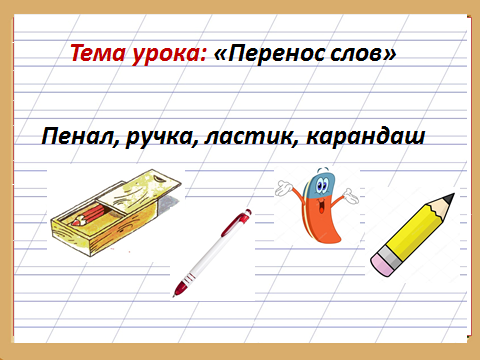 - Откройте учебник на с.36.Прочитайте тему урока.Это новая тема для нас. Значит будет урок знакомства с новым материалом. - Какая главная цель урока? (Как перенести слово с одной строки на другую) (Слайд 9)-Где должна встать Чёрточка?  делятся слова:  пенал, ручка, ластик, карандаш, 
(предварительно показываются картинки и дети показывают сигнальными карточками количество слогов) Формулируем правило и сопоставляем его с правилом в учебнике-Перенос слов происходит в русском языке строго по правилам.Правила переноса слов имеют секреты.-Какой первый секрет нам уже рассказала добрая девочка Чёрточка? (Слова с одной строки на другую переносятся по слогам).
- Сейчас мы разучим с вами маленькое стихотворение, чтобы заучить наше правило
Если знать мы будем слоги,
Не запутаемся в слове.
Мы его перенесём,
По строке опять пойдём.-А сейчас сделаем зарядку для глаз. (Слайд 10)Ах, как долго мы читали,
Глазки у ребят устали.
(Поморгать глазами)
Посмотрите все в окно,
(Посмотреть влево - вправо)
Ах, как солнце высоко.
(Посмотреть вверх).
Мы глаза сейчас закроем,
(Закрыть глаза ладошками)
В классе радугу построим,
Вверх по радуге пойдем,
(Посмотреть по дуге вверх - вправо и вверх – влево)
Вправо, влево повернем,
А потом скатимся вниз,
(Посмотреть вниз)
Жмурься сильно, но держись.
(Зажмурить глаза, открыть и поморгать ими). (Продолжение грамматической сказки)Словам очень понравилась маленькая Чёрточка, и они стали приглашать её и тогда, когда та была не нужна.
Идёт Слово «Аня» и просит перенести его.
- Нет! Тебя нельзя перенести!
- Но почему? Ведь у меня два слога.
- Может быть, вы, ребята, объясните почему?
Добрая Чёрточка решила так: одной букве будет очень неуютно, тоскливо на строчке, поэтому одну букву нельзя переносить и нельзя оставлять на строчке.-Вот это и есть ребята, второй секрет переноса слов с одной строки на другую. Сформулируйте  его сами. (Одну букву не оставляют и не переносят на другую строку)Обобщение изученного на уроке и введение его в систему ранее усвоенных знаний и умений.Упражнение 4, с.38.Прочитайте задание. Итак, находим слова, которые нельзя перенести. Обоснуйте свой ответ. Запишем их. (Один ученик у доски, остальные  - записывают на местах в тетради) (Слайд 11)В какие группы можно объединить данные слова?Оса, трава, цветы, жук, птицы, ежик, осинаПальчиковая гимнастика. «Моя семья»Этот пальчик - дедушка,Этот пальчик - бабушка,Этот пальчик - папочка,  Этот пальчик - мамочка,А вот этот пальчик – я,Вот и вся моя семья! (Поочерёдное сгибание пальцев, начиная с большого.) (Слайд 12)   Организация усвоения способов деятельности путём воспроизведения информации и упражнений в её применении по образцу.Работа по учебнику с.38, упр. 5.(Работаем по заданию учебника)-Прочитайте.-О каком растении идёт речь?Найдите ответ в толковом словаре (с. 138)-Что такое верба?  (Слайд 13)(Верба – это дерево или кустарник из рода ивы с пушистыми почками)-С чем автор сравнивает весенние почки вербы?(с меховыми варежками)-Озаглавьте текст.-Спишите предложение.   Работа в тетради.Показала верба почки – палочки и надела на них меховые варежки-Чёрточка просит нас внимательно списать предложение, и разделить для переноса те слова, которые не уместятся на строке.  Упражнение в делении слов для переноса.Игра «Помоги братьям Лосям» опуститься на землю. (Слайд 14)  (Приложение на электронном носителе к урокам. Тема: «Перенос слов») Задание: Распределить слова в 2 корзины: 1.Слова, которые нельзя перенести  2.Слова, которые можно перенести- По какому плану будем выполнять задание? - Делю слово на слоги - Делю слово для переноса-Чёрточка просит вас внимательно выполнить задание, и разделить слова в две корзины. - Чёрточка хочет узнать, кто же из нас был самый внимательный на уроке, кто сможет найти лишнее слово в каждом столбике. Кто догадался, по каким признакам мы должны обнаружить это слово? (оно не переносится) 
Физминутка  (Слайд 15)На зарядку солнышко поднимает нас,Вот как солнышко встает,Выше, выше, выше.(Поднять руки вверх.  Потянуться)К ночи солнышко зайдетНиже, ниже, ниже.(Присесть на корточки.  Руки опустить на пол)Хорошо, хорошо,Солнышко смеется.А под солнышком намВесело живется.(Хлопать в ладоши. Улыбаться. Сесть на место.)Игра «Третий лишний»   (Слайд 16)
заяц    голова    юла 
медведь    нос    кубик 
лев    рука     мяч Итог урока- Какую историю мы узнали с вами сегодня на уроке? (Слова можно переносить с одной строчки на другую) 
- Как можно переносить слова? Какие секреты знаете? (Слова переносятся по слогам) 
- Что ещё мы должны знать о переносе слов ? (Одну букву нельзя оставлять на строке или переносить на другую строку) Рефлексия   (Слайд 17)На уроке закрепляли правила …Мне было трудно…Какое настроение у вас?  (СМАЙЛИКИ)- Молодцы, ребята, Чёрточка очень рада за ваши успехи. Она непременно придёт к вам завтра на урокМне работа с вами тоже доставила большое удовольствие!Литература и информационные источники:1. В. П. Канакина В. П., Горецкий В. Г. «Русский язык», Москва «Просвещение»2012 г.2. Поурочное планирование Русский язык 1 класс: система уроков по учебнику В. П. Канакиной, В. Г. Горецкого. Учитель, 2012.3.Приложение на электронном носителе к урокам. Тема: Перенос слов     4.Сборник "Различные приёмы психологического настроя учащихся на уроке"     5. magrenc.ru/neznayka6. www.razumniki.ru7. Metodika/ ru8. www.publicdomainpictures.net9. festival.1september.ru/    10.nsportal.ru› Начальная школа›Русский язык›…/zdorovesberegayushchie…    11. metod-kopilka.ru›konspekt-uroka…primeneniem…klass…